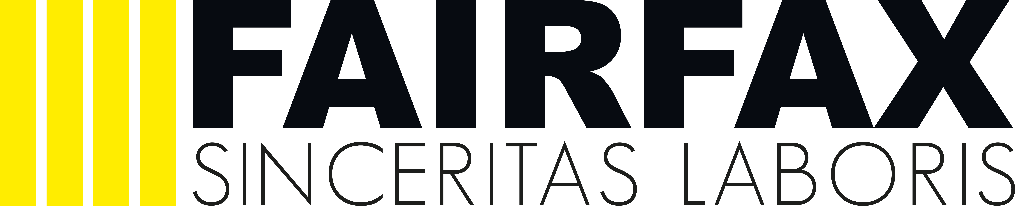 This document is reviewed annually to ensure compliance with current regulations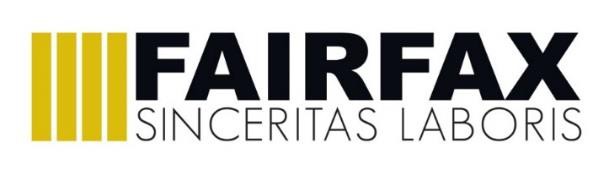 This form should be completed in all cases to lodge an appeal. Please tick to indicate what the appeal is against:an internal assessment decisionthe centre decision not to support an enquiry about resultsthe outcome of an enquiry about resultsThis form must be signed, dated and returned to the exams officer on behalf of the head of centre to the timescale indicated in the relevant appeals procedureAppeals against internal assessment decisions (centre assessed marks)This procedure confirms Fairfax’s compliance with JCQ’s General Regulations for Approved Centres 2019-2020, section 5.7 that the centre has in place “a written internal appeals procedure relating to internal assessment decisions and to ensure that details of this procedure are communicated, made widely available and accessible to all candidates” and that the centre “must inform candidates of their centre assessed marks as a candidate is allowed to request a review of the centre’s marking before marks are submitted to the awarding body.”Certain components of GCSE and GCE qualifications that contribute to the final grade of the qualification are internally assessed by the subject teacher. The marks awarded are then submitted by the deadline set by the awarding body for external moderation.Deadlines for the submission of marks to exam boards Fairfax is committed to ensuring that the marking of candidates’ work is done fairly, consistently and in accordance with the awarding body’s specification and subject-specific associated documents. This policy applies to general and vocational qualifications.Fairfax ensures that all centre staff follow a robust Non-examination assessment policy (for the management of GCE and GCSE non-examination assessments). This policy details all procedures relating to non-examination assessments, including the marking and quality assurance processes which relevant teaching staff are required to follow.Candidates’ work will be marked by staff who have appropriate knowledge, understanding and skill, and who have been trained in this activity. Fairfax is committed to ensuring that work produced by candidates is authenticated in line with the requirements of the awarding body.  Where a number of subject teachers are involved in marking candidates’ work, internal moderation and standardisation will ensure consistency of marking.On being informed of their centre assessed marks, if a candidate believes that the above procedures were not followed in relation to the marking of their work, or that the assessor has not properly applied the mark scheme to their marking, then he/she may make use of the appeals procedure below to consider whether to request a review of the centre’s marking.Fairfax will ensure that candidates are informed of their centre assessed marks so that they may request a review of the centre’s marking before marks are submitted to the awarding body.Fairfax will inform candidates that they may request copies of materials (for example, a copy of their marked work, the relevant specification, the mark scheme and any other associated subject-specific documents) to assist them in considering whether to request a review of the centre’s marking of the assessment.Fairfax will, having received a request for copies of materials, promptly make them available to the candidate within 5 working days.Fairfax will provide candidates with sufficient time in order to allow them to review copies of materials and reach a decision.Requests for reviews of marking must be made in writing within 5 working days of receiving copies of the requested materials by completing the internal appeals form.Fairfax will allow 7 days for the review to be carried out, to make any necessary changes to marks and to inform the candidate of the outcome, all before the awarding body’s deadline.Fairfax will ensure that the review of marking is carried out by an assessor who has appropriate competence, has had no previous involvement in the assessment of that candidate and has no personal interest in the review. Fairfax will instruct the reviewer to ensure that the candidate’s mark is consistent with the standard set by the centre.The candidate will be informed in writing of the outcome of the review of the centre’s marking.The outcome of the review of the centre’s marking will be made known to the head of centre and will be logged as a complaint.  A written record will be kept and made available to the awarding body upon request.  Should the review of the centre’s marking bring any irregularity in procedures to light, the awarding body will be informed immediately.Candidates who are not satisfied with the marking process or outcomes must complete the internal appeals form and return it to the exams department within 5 working days of the student being informed of their mark.The moderation process carried out by the awarding bodies may result in a mark change, either upwards or downwards, even after an internal review.  The internal review process is in place to ensure consistency of marking within the centre, whereas moderation by the awarding body ensures that centre marking is line with national standards. The mark submitted to the awarding body is subject to change and should therefore be considered provisional.Appeals against the centre’s decision not to support a clerical check, a review of marking, a review of moderation or an appealThis procedure confirms Fairfax’s compliance with JCQ’s General Regulations for Approved Centres 2019-2020, section 5.13 that the centre has in place “a written internal appeals procedure to manage disputes when a candidate disagrees with a centre decision not to support a clerical check, a review of marking, a review of moderation or an appeal...”Following the issue of results, awarding bodies make post-results services available. Candidates wishing to request post results services must return the relevant form, along with payment, to the exams office by the deadline issued. Information about post results services, including fees and deadline, will be given to candidate around results time. Candidates are also informed of the arrangements for post-results services before they sit any exams and the accessibility of senior members of centre staff immediately after the publication of results by the Exams Policy which is available on the school website under the exams tab. A FAQ sheet will also be available on the website around exam time. If the centre or a candidate (or his/her parent/carer) has a concern and believes a result may not be accurate, a review of the result may be requested. Review of Results (RoRs)) offers three services.Service 1 – clerical re-checkService 2 – review of markingService 3 – review of moderation (this service is not available to an individual candidate)Written candidate consent (informed consent via candidate email is acceptable) is required in all cases before a request for an RoR service 1 or 2 is submitted to the awarding body as with these services candidates’ marks and subject grades may be lowered. Candidate consent can only be collected after the publication of results.If a concern is raised about a particular examination result, the exams officer will liaise with teachers, the leadership team and the exam boards to investigate the feasibility of requesting a review supported by the centre. The final decision lies with the head of centre.Where the centre does not uphold a request from a candidate, the candidate may pay the appropriate RoR fee to the centre, and a request will be made to the awarding body on the candidate’s behalf. If the candidate (or his/her parent/carer) believes there are grounds to appeal against the centre’s decision not to support a review, an internal appeal can be submitted to the centre by completing the internal appeals form at least 15 working days prior to the internal deadline for submitting an EAR.The appellant will be informed of the outcome of his/her appeal before the internal deadline for submitting an RoR.Following the RoR outcome, an external appeals process is available if the head of centre remains dissatisfied with the outcome and believes there are grounds for appeal. The JCQ publications Post-Results Services and JCQ Appeals Booklet (A guide to the awarding bodies’ appeals processes) will be consulted to determine the acceptable grounds for a preliminary appeal.Where the head of centre is satisfied after receiving the RoR outcome, but the candidate (or his/her parent/carer) believes there are grounds for a preliminary appeal to the awarding body, a further internal appeal may be made to the head of centre. Following this, the head of centre’s decision as to whether to proceed with a preliminary appeal will be based upon the acceptable grounds as detailed in the JCQ Appeals Booklet.  Candidates or parents/carers are not permitted to make direct representations to an awarding body.The internal appeals form should be completed and submitted to the centre within 3 working days of the notification of the outcome of the RoR. Subject to the head of centre’s decision, this will allow the centre to process the preliminary appeal and submit to the awarding body within the required 30 calendar days of receiving the outcome of the review about results process. Awarding body fees which may be charged for the preliminary appeal must be paid to the centre by the appellant before the preliminary appeal is submitted to the awarding body (fees are available from the exams officer). If the appeal is upheld by the awarding body, this fee will be refunded by the awarding body and repaid to the appellant by the centre.Complaints and appeals logOn receipt, all complaints/appeals are assigned a reference number and logged. Outcome and outcome date is also recorded.The outcome of any review of the centre’s marking will be made known to the head of centre. A written record of the review will be kept and logged as an appeal, so information can be easily made available to an awarding body upon request.Further guidance to inform and implement appeals proceduresJCQ publicationsGeneral Regulations for Approved Centres https://www.jcq.org.uk/exams-office/general-regulations Post-Results Services https://www.jcq.org.uk/exams-office/post-results-services JCQ Appeals Booklet https://www.jcq.org.uk/exams-office/appeals Notice to Centres - Reviews of marking (centre assessed marks)https://www.jcq.org.uk/exams-office/coursework https://www.jcq.org.uk/exams-office/non-examination-assessments Notice to Centres – informing candidates of their centre assessed marks https://www.jcq.org.uk/exams-office/non-examination-assessments Ofqual publicationsGCSE (9 to 1) qualification-level conditions and requirements https://www.gov.uk/government/publications/gcse-9-to-1-qualification-level-conditions   GCSE (A* to G) qualification-level conditions and requirementshttps://www.gov.uk/government/publications/gcse-a-to-g-qualification-level-conditions-and-requirements GCE qualification-level conditions and requirements https://www.gov.uk/government/publications/gce-qualification-level-conditions-and-requirements Pre-reform GCE qualification-level conditions and requirements https://www.gov.uk/government/publications/gce-qualification-level-conditions-for-pre-reform-qualifications    Internal appeals procedures2019/20FOR CENTRE USE ONLYFOR CENTRE USE ONLYDate receivedReference No. Name of appellantCandidate nameif different to appellantAwarding bodyUnit/module/exam paper codeSubjectUnit/module/exam paper titlePlease state the grounds for your appeal below:Continue overleaf if necessaryPlease state the grounds for your appeal below:Continue overleaf if necessaryPlease state the grounds for your appeal below:Continue overleaf if necessaryPlease state the grounds for your appeal below:Continue overleaf if necessaryAppeal against an internal assessment decisionAppellant declarationBy signing here, I am confirming I understand the purpose of the appeal will be to decide whether the process used for the internal assessment conformed to the published requirements of the awarding body’s specification and subject-specific associated documents. I also understand the appeal may only be made against the marking/assessment process not against the mark submitted by the centre for moderation by the awarding body.Signature:	Date of signature:Appeal against an internal assessment decisionAppellant declarationBy signing here, I am confirming I understand the purpose of the appeal will be to decide whether the process used for the internal assessment conformed to the published requirements of the awarding body’s specification and subject-specific associated documents. I also understand the appeal may only be made against the marking/assessment process not against the mark submitted by the centre for moderation by the awarding body.Signature:	Date of signature:Appeal against an internal assessment decisionAppellant declarationBy signing here, I am confirming I understand the purpose of the appeal will be to decide whether the process used for the internal assessment conformed to the published requirements of the awarding body’s specification and subject-specific associated documents. I also understand the appeal may only be made against the marking/assessment process not against the mark submitted by the centre for moderation by the awarding body.Signature:	Date of signature:Appeal against an internal assessment decisionAppellant declarationBy signing here, I am confirming I understand the purpose of the appeal will be to decide whether the process used for the internal assessment conformed to the published requirements of the awarding body’s specification and subject-specific associated documents. I also understand the appeal may only be made against the marking/assessment process not against the mark submitted by the centre for moderation by the awarding body.Signature:	Date of signature:Appeal against the centre decision not to support an enquiry about resultsAppellant declarationBy signing here, I am confirming I feel there are grounds to appeal against the centre’s decision.Signature:	Date of signature:Appeal against the centre decision not to support an enquiry about resultsAppellant declarationBy signing here, I am confirming I feel there are grounds to appeal against the centre’s decision.Signature:	Date of signature:Appeal against the centre decision not to support an enquiry about resultsAppellant declarationBy signing here, I am confirming I feel there are grounds to appeal against the centre’s decision.Signature:	Date of signature:Appeal against the centre decision not to support an enquiry about resultsAppellant declarationBy signing here, I am confirming I feel there are grounds to appeal against the centre’s decision.Signature:	Date of signature:Appeal against the outcome of an enquiry about resultsAppellant declarationBy signing here, I am confirming I understand that the grounds for my appeal must relate to the awarding body’s procedures or the application of the post-result service procedures. I also understand that appeals do not generally involve further reviews of marking candidates’ work. I also confirm that I will pay in advance any fees which may be charged by the awarding body for the appeal. I understand this fee will be refunded if the appeal is upheld.Signature:	Date of signature:Appeal against the outcome of an enquiry about resultsAppellant declarationBy signing here, I am confirming I understand that the grounds for my appeal must relate to the awarding body’s procedures or the application of the post-result service procedures. I also understand that appeals do not generally involve further reviews of marking candidates’ work. I also confirm that I will pay in advance any fees which may be charged by the awarding body for the appeal. I understand this fee will be refunded if the appeal is upheld.Signature:	Date of signature:Appeal against the outcome of an enquiry about resultsAppellant declarationBy signing here, I am confirming I understand that the grounds for my appeal must relate to the awarding body’s procedures or the application of the post-result service procedures. I also understand that appeals do not generally involve further reviews of marking candidates’ work. I also confirm that I will pay in advance any fees which may be charged by the awarding body for the appeal. I understand this fee will be refunded if the appeal is upheld.Signature:	Date of signature:Appeal against the outcome of an enquiry about resultsAppellant declarationBy signing here, I am confirming I understand that the grounds for my appeal must relate to the awarding body’s procedures or the application of the post-result service procedures. I also understand that appeals do not generally involve further reviews of marking candidates’ work. I also confirm that I will pay in advance any fees which may be charged by the awarding body for the appeal. I understand this fee will be refunded if the appeal is upheld.Signature:	Date of signature:DateQualificationQualification05/11/19Cambridge Nationals - Creative iMedia (Nov. series)10/01/20Step Up to English (Jan. series)31/03/20GCSE PE 05/05/2020GCSE Food & Nutrition07/05/2020GCSE Dance GCSE English spoken language elementGCSE Product Design15/05/2020Cambridge Nationals - Child DevelopmentCambridge Nationals - Creative iMediaELC(A) MathematicsGSCE Art GCSE DramaGCSE French SpeakingGCSE German SpeakingGCSE MusicStep Up to EnglishGCE BiologyGCE ChemistryGCE DramaGCE English & English LiteratureGCE GeographyGCE HistoryGCE PhysicsRef No.Date receivedComplaint or AppealOutcomeOutcome date